Тест аналогичный РТ 2  2022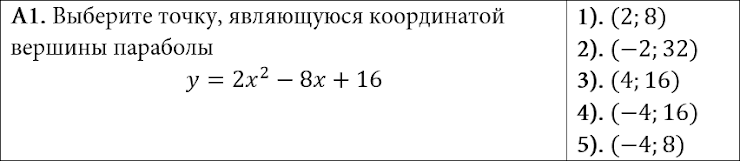 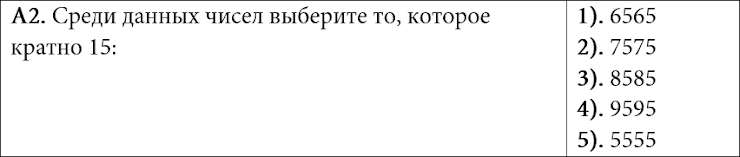 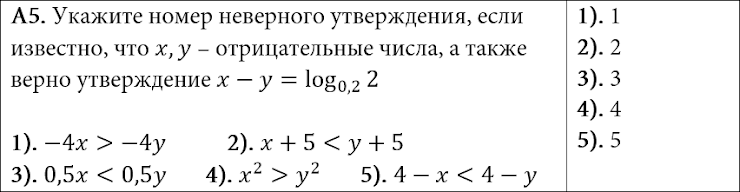 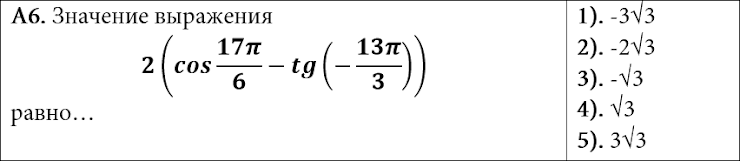 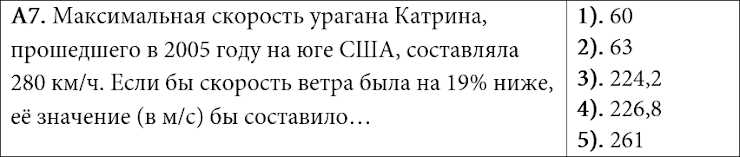 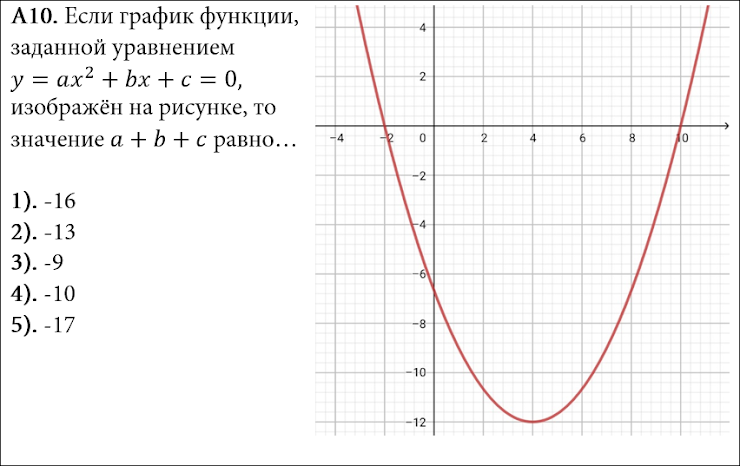 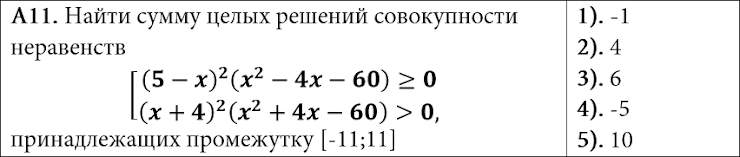 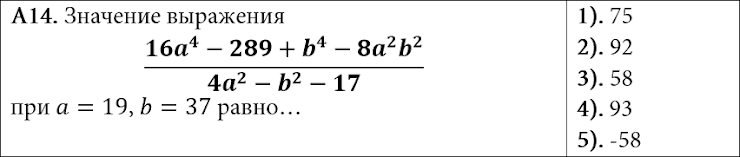 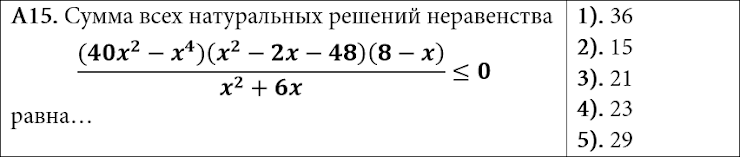 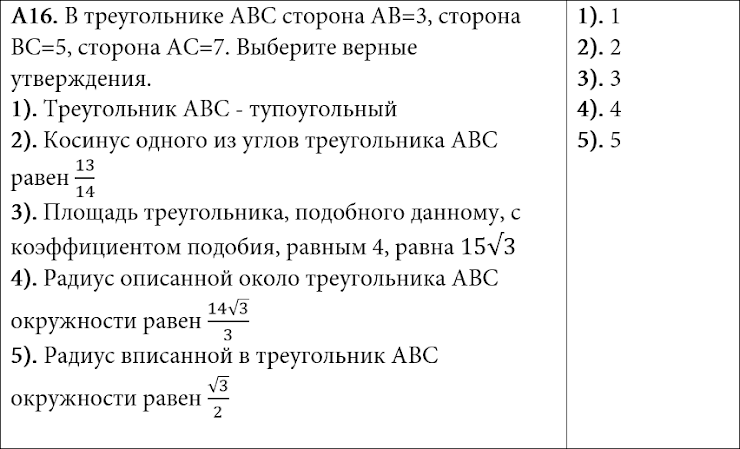 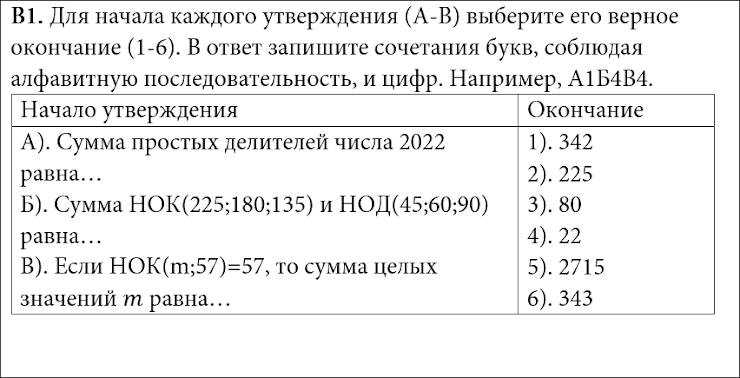 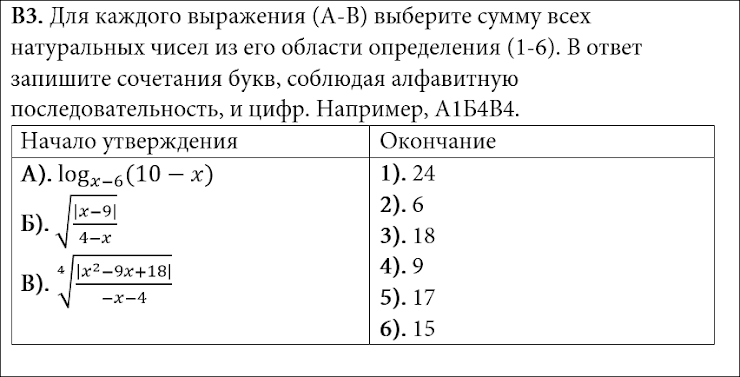 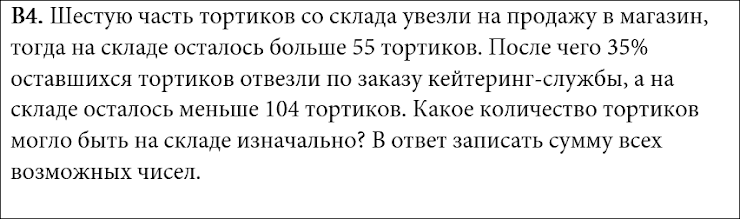 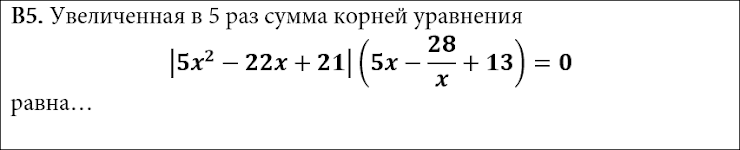 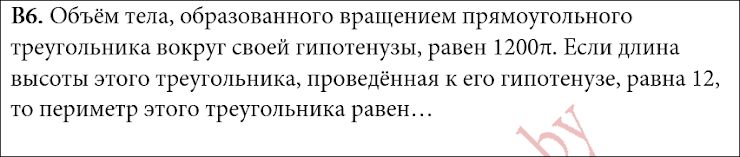 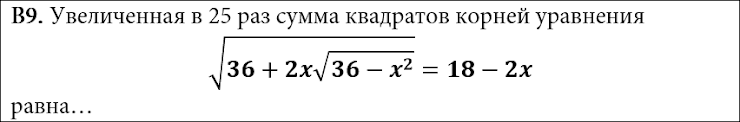 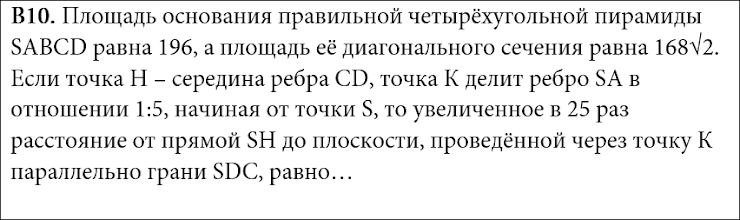 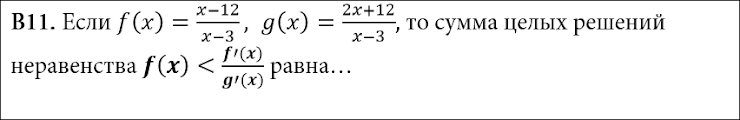 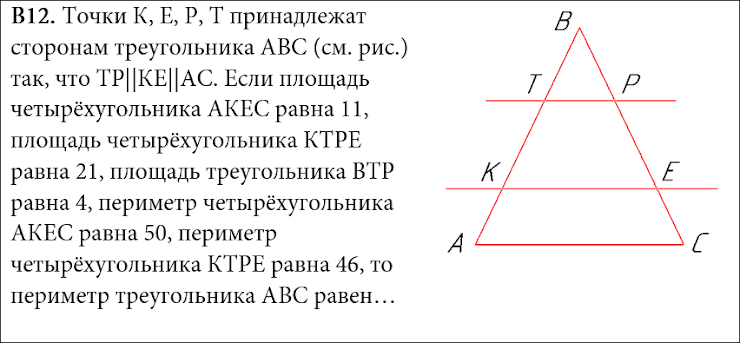 